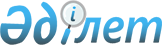 О внесении изменений в решение маслихата Аккайынского района Северо-Казахстанской области от 30 декабря 2022 года № 25-4 "Об утверждении бюджета Григорьевского сельского округа Аккайынского района на 2023-2025 годы"Решение маслихата Аккайынского района Северо-Казахстанской области от 15 августа 2023 года № 7-4
      Маслихат Аккайынского района Северо-Казахстанской области РЕШИЛ:
      1. Внести в решение маслихата Аккайынского района Северо-Казахстанской области "Об утверждении бюджета Григорьевского сельского округа Аккайынского района на 2023-2025 годы" от 30 декабря 2022 года № 25-4 следующие изменения:
      пункт 1 изложить в новой редакции:
       "1. Утвердить бюджет Григорьевского сельского округа Аккайынского района на 2023-2025 годы согласно приложениям 1, 2 и 3 к настоящему решению соответственно, в том числе на 2023 год в следующих объемах:
      1) доходы – 48248 тысяч тенге:
      налоговые поступления – 3917 тысяч тенге;
      неналоговые поступления – 234 тысяч тенге;
      поступления от продажи основного капитала - 0 тысяч тенге;
      поступления трансфертов – 44097 тысяч тенге;
      2) затраты – 48905 тысяч тенге;
      3) чистое бюджетное кредитование - 0 тысяч тенге:
      бюджетные кредиты - 0 тысяч тенге;
      погашение бюджетных кредитов - 0 тысяч тенге;
      4) сальдо по операциям с финансовыми активами - 0 тысяч тенге:
      приобретение финансовых активов - 0 тысяч тенге;
      поступления от продажи финансовых активов государства-0 тысяч тенге;
      5) дефицит (профицит) бюджета – - 657 тысяч тенге;
      5-1) ненефтяной дефицит (профицит) бюджета – 0 тысяч тенге;
      6) финансирование дефицита (использование профицита) бюджета - 657 тысяч тенге:
      поступление займов - 0 тысяч тенге;
      погашение займов - 0 тысяч тенге;
      используемые остатки бюджетных средств – 657 тысяч тенге.";
      приложение 1 к указанному решению изложить в новой редакции согласно приложению к настоящему решению.
      2. Настоящее решение вводится в действие с 1 января 2023 года. Бюджет Григорьевского сельского округа Аккайынского района на 2023 год
					© 2012. РГП на ПХВ «Институт законодательства и правовой информации Республики Казахстан» Министерства юстиции Республики Казахстан
				
      Председатель маслихата Аккайынского района Северо-Казахстанской области 

________ E. Жакенов
Приложениек решению маслихатаАккайынского районаСеверо-Казахстанской областиот 15 августа 2023 года № 7-4Приложение 1к решению маслихатаАккайынского районаСеверо-Казахстанской областиот 30 декабря 2022 года № 25-4
Категория
Класс
Подкласс
Наименование
Сумма, 
тысяч тенге
1) Доходы
48248
1
Налоговые поступления
3917
01
Подоходный налог 
125
2
Индивидуальный подоходный 
125
04
Налоги на собственность
3789
1
Налоги на имущество
303
3
Земельный налог
100
4
Налог на транспортные средства 
3386
05
Внутренние налоги на товары, работы, услуги
3
3
Поступления за использование природных и других ресурсов
3
2
Неналоговые поступления
234
01
Доходы от государственной собственности
234
5
Доходы от аренды имущества, находящегося в государственной собственности
234
3
Поступления от продажи основного капитала
0
4
Поступления трансфертов
44097
02
Трансферты из вышестоящих органов государственного управления
44097
3
Трансферты из районного (города областного значения) бюджета
44097
Функцио-нальная группа
Функцио-нальная подгруппа
Админи-стратор бюджетных программ
Программа
Наименование
Сумма,
тысяч тенге
2) Затраты 
48905
01
Государственные услуги общего характера
29041,4
1
Представительные, исполнительные и другие органы, выполняющие общие функции государственного управления
29041,4
124
Аппарат акима города районного значения, села, поселка, сельского округа
29041,4
001
Услуги по обеспечению деятельности акима города районного значения, села, поселка, сельского округа
28901,4
022
Капитальные расходы государственного органа
140
07
Жилищно-коммунальное хозяйство
4577,3
3
Благоустройство населенных пунктов
4577,3
124
Аппарат акима города районного значения, села, поселка, сельского округа
4577,3
008
Освещение улиц в населенных пунктах
3481
009
Обеспечение санитарии населенных пунктов
371
011
Благоустройство и озеленение населенных пунктов
725,3
08
Культура, спорт, туризм и информационное пространство
14971
1
Деятельность в области культуры
14971
124
Аппарат акима города районного значения, села, поселка, сельского округа
14971
006
Поддержка культурно-досуговой работы на местном уровне
14971
12
Транспорт и коммуникации
315
1
Автомобильный транспорт
315
124
Аппарат акима города районного значения, села, поселка, сельского округа
315
013
Обеспечение функционирования автомобильных дорог в городах районного значения, селах, поселках, сельских округах
315
15
Трансферты
0,3
1
Трансферты
0,3
124
Аппарат акима города районного значения, села, поселка, сельского округа
0,3
048
Возврат неиспользованных (недоиспользованных) целевых трансфертов
0,3
3) Чистое бюджетное кредитование
0
Бюджетные кредиты
0
Погашение бюджетных кредитов
0
4) Сальдо по операциям с финансовыми активами
0
Приобретение финансовых активов 
0
Поступления от продажи финансовых активов государства
0
5) Дефицит (профицит) бюджета
- 657
5-1) Ненефтяной дефицит (профицит) бюджета
0
6) Финансирование дефицита (использование профицита) бюджета
657
Поступления займов
0
Погашение займов
0
Категория
Класс
Подкласс
Наименование
Сумма,
тысяч тенге
8
Используемые остатки бюджетных средств
657
01
Остатки бюджетных средств
657
1
Свободные остатки бюджетных средств
657